Zgierz dn. 08.11.2023 r.ZP.272.16.2023.AB/6INFORMACJA O PYTANIACH I ODPOWIEDZIACH DO TREŚCI SWZ II 
Na podstawie art. 284 ustawy z dnia 11 września 2019 r.  Prawo zamówień publicznych (tj. Dz. U. z 2023 r. poz. 1605 ze zm. – dalej zwanej Ustawą) Powiat Zgierski w imieniu, którego działa Zarząd Powiatu Zgierskiego (dalej zwany Zamawiającym) udziela wyjaśnień do treści Specyfikacji Warunków Zamówienia (dalej zwanej SWZ) w postępowaniu: pn.: „Poprawa bezpieczeństwa niechronionych uczestników ruchu poprzez budowę przejścia dla pieszych, dróg dla pieszych i drogi pieszo – rowerowej na terenie powiatu zgierskiego” (ID 840750)PYTANIE WYKONAWCY : Dzień dobry, w dokumentacji nie widać przedmiaru do zadania nr 1ODPOWIEDŹ ZAMAWIAJĄCEGO : Zamawiający informuje, że dokumentacja w zakresie Zadania nr 1 pn. Budowa przejścia dla pieszych w Głownie ul. Targowa nie zawiera przedmiaru robót.Przedmiotowe zadanie realizowane jest w formule zaprojektuj – wybuduj. Opis przedmiotu zamówienia zawarty został w programie funkcjonalno – użytkowym. Wartość zamówienia na zaprojektowanie 
i wykonanie robót budowalnych ustalono na podstawie planowych kosztów prac projektowych oraz planowanych kosztów robót budowlanych określonych w programie funkcjonalno-użytkowym. Zamawiający opublikował na stronie prowadzonego postępowania dostępnym pod adresem: https://platformazakupowa.pl/pn/powiat_zgierz PFU oraz zestawienie planowanych kosztów, dokumenty o których mowa zawarte są w opracowaniu pod nazwą Dokumentacja techniczna stanowiącym załącznik nr 5 do SWZ tj.Program funkcjonalno użytkowy - plik o nazwie: 1.PFU Zgierz Targowa w Głownie - przejście dla pieszych.docxPlanowane koszty - plik o nazwie: 2. Kosztorys_przejście Głowno ul. Targowa.odtPouczenieOd niezgodnej z przepisami Ustawy czynności Zamawiającego podjętej w postępowaniu 
o udzielenie zamówienia lub zaniechania czynności, do której Zamawiający jest zobowiązany na podstawie Ustawy Wykonawcy przysługują środki ochrony prawnej.	 Zarząd Powiatu Zgierskiego___________________________________________________( podpis Kierownika Zamawiającego lub osoby upoważnionej)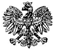 ZARZĄD  POWIATU  ZGIERSKIEGO95-100 Zgierz, ul. Sadowa 6atel. (42) 288 81 00,  fax (42) 719 08 16zarzad@powiat.zgierz.pl,    www.powiat.zgierz.pl